Заявка на участие вПрограмме Малых ГрантовГлобального Экологического Фонда(ПМГ ГЭФ)Краткая Информация о проектеДизайн проектаОписание проблемы и причин её возникновения:Опустынивание и засуха признаны глобальными экологическими проблемами, которые   препятствуют устойчивому развитию общества, поэтому в 1994 году была разработана и вступила в силу Конвенция ООН по борьбе с опустыниванием и борьбе с деградацией земель (КБО ООН). Согласно КБО ООН  под термином «опустынивание» подразумевается деградация земель в засушливых, полузасушливых и сухих субгумидных районах в результате действия различных факторов, включая изменение климата и деятельность человека. Деградация земель означает снижение или потерю биологической продуктивности пахотных и пастбищных земель, лесов и лесных угодий. В Узбекистане процессами опустынивания охвачены обширные песчаные, глинистые и солончаковые равнины и предгорья. В настоящее время более 40% общей площади занимают почвы сниженного плодородия по причине уменьшения органического вещества на 30-40% и утраты почвенной микрофлоры. около 800 тыс. га орошаемых земель страдают от ирригационной эрозии, вследствие плохой планировки полей, неудовлетворительной техники полива и т.д. свыше 700 тыс. га богарных угодий в Сурхандарьинской, Джизакской, Самаркандской, Ташкентской и Кашкадарьинской областях подвержено водной эрозии. более 15% площади орошаемых земель в пустынной зоне страдает от ветровой эрозии.С целью достижения экологической безопасности Узбекистан одним из первых (13 страной из 193 стран-членов Конвенции) подписал Конвенцию по борьбе с опустыниванием и засухой (07.12. 1994 г.). Олий Мажлис ратифицировал ее 31.08. 1995 г.Подписав Конвенцию, Узбекистан принял ряд обязательств, выполнение которых требует целенаправленных мер и действий по сохранению и восстановлению продуктивности земли, смягчению последствий засухи. Правительством  Узбекистана утверждена Национальная Программа действий по борьбе с опустыниванием (1999 г.), где были определены основные приоритеты страны по выполнению КБО ООН и предусматривалась реализация ряда мер  направленных на сдерживание процессов опустынивания, одной из которых  было создание системы наблюдений и контроля по проблемам опустынивания и засух и  внедрение современных методов мониторинга. Однако до настоящего времени государственная система мониторинга не создана и оценка процессов опустынивания носит эпизодический характер, в рамках грантов ГКНТ и международных проектов. Общегосударственный мониторинг в стране осуществляется шестью Министерствами и ведомствами, на каждое из которых возложены определенные обязанности (Таблица 1) Таблица 1Важным остаётся вопрос использования информации местными органами власти (хокимиятами) по деградации и опустыниванию в экономических целях – в целях принятия решений производственного использования земель. Сейчас вопросы деградации земель не являются отправной точкой принятия решений по их использованию.   В рамках существующих в стране Систем наземного мониторинга, выполняются замеры, сбор и обработка данных об использовании земельных ресурсов, качестве почв и факторов влияющих на их состояние. Так например, Узгидромет проводит наблюдения за загрязнением почв пестицидами, тяжелыми металлами, гидрометеорологическими и агрометеорологическими параметрами и т.д., Госкомземгеодезкадастр осуществляет мониторинг за изменением структуры землепользования, качеством орошаемых земель (бонитетом), дегрессией пастбищ. Минсельводхоз – за использованием удобрений, урожайностью, водопотреблением. Однако использования этой информации для оценки  процессов опустынивания и деградации земель требует предварительного анализа, оценки достоверности и выявления неопределенностей.В середине минувшего десятилетия в рамках проекта ПРООН и Правительства РУз «Экологические индикаторы для мониторинга состояния окружающей среды (ОС) в Узбекистане» была проведена определенная работа по гармонизации данных систем мониторинга, разработке набора экологических индикаторов для оценки состояния ОС и созданию динамических электронных баз данных.  В состав перечня вошла категория «Земельные ресурсы», в которой были показатели, отражающие состояние и уровень загрязнения почв, но к сожалению разработанная база данных осталась на уровне пилотной, доступ к ней затруднен и архив данных не обновляется после завершения проекта. В настоящее время в стране имеется много отчетов документирующих различные параметры для определения степени  деградации земли, но эти оценки разрознены и нет механизма для проведения всестороннего анализа процессов опустынивания и вопрос системы мониторинга опустынивания требует своего решения. Нужно отметить, что в настоящее время 50 % орошаемых земель подвержены различной степени засоления, в то время как 19% земель угрожает эрозия почвы. Засоление уменьшает урожаи хлопка на 20-30% на слабозасоленных землях, на 40-60 % на умеренно засоленных землях, и на 80 и более процентов на сильнозасоленных землях. Высокий уровень грунтовых вод, неправильное орошение и слабое финансирование содержания системы дренажа увеличивают уровень засоления, негативно влияя тем самым на урожайность сельхозкультур. Такое сокращение ресурсной базы оценивается приблизительно в 1 миллиард долларов США ежегодно в виде недополученной прибыли вследствие процессов деградации земель. Зачастую эти убытки связаны с отсутствием необходимой информации в нужное время в удобной форме для принятия правильных и своевременных решений органами государственной власти. Информация по состоянию деградации земель и динамике процессов опустынивания крайне важна для: диагностики процессов опустынивания на данной территории, анализа и оценки условий землепользования и выявления зон экономического риска на всех уровнях хозяйствования, принятия мер или решений, направленных на: оптимизацию использования территорий в целях сдерживания процессов деградации земель, обеспечение внедрения в практику землепользования ресурсосберегающих технологий,целесообразное планирование и размещение угодий  на ландшафтно-экологической и нормативной основе,эффективное использование предоставленных в пользование земель,усиление режима экономии и бережливости при изъятиях земель для несельскохозяйственных нужд.Эта информация необходима для лиц принимающих решения в различных ведомствах, местным органам власти, ННО работающим в направлении эколого-просветительской деятельности, ВУЗам подготавливающих специалистов- почвоведов, землеустроителей, гидрологов, агрономов, мелиораторов, экологов  и т.д, а так же непосредственно фермерам, которые могли бы наглядно оценить результаты применения той или иной практики. Информация должна быть представлена в удобной для восприятия форме, наглядно демонстрировать проблемные территории и их характеристику и динамику изменения в пространстве и во времени.С другой стороны данная информация необходима для предоставления отчетности в КБО ООН о деятельности по борьбе с деградацией земли в стране. На сегодняшний день Конвенция требует представлять отчетность на основании разработанных критериев и технических требований к показателям. Разработанные КБО показатели нацелены на то чтобы, каждая страна не только могла отслеживать информацию по процессам ОДЗ и принимать взвешенные решения, основанные на понятных и необходимых данных, но и чтобы данные разных стран можно было согласовывать между собой. В настоящее время с использованием некоторых показателей предложенных Конвенцией возникают различного рода трудности (в виду недостатка или разрозненности информации и т.д.). В основе разработки отчетности лежал индикативный подход. Индикативный подход - это процесс формирования и использования системы параметров (индикаторов). «Индикатор - означает количественный или качественный коэффициент или переменную, обеспечивающие простой и надежный способ измерения достигнутого,  фиксации изменений, связанных с вмешательством в процесс развития, оценки результатов деятельности того или иного участника этого процесса».В рамках деятельности КБО используют две категории индикаторов: воздействия и выполнения. Подходы и методологии для определения индикаторов выполнения разработаны, адаптированы и работа с этими показателями не вызывает особых проблем.  Оптимизации пакета показателей воздействия находится в стадии разработки и находится в состоянии итеративного процесса: некоторые показатели уже приняты и являются обязательными, другие – страны участницы  должны разработать или адаптировать в соответствии со своими условиями и возможностями. Для процедур определения прогресса Стратегии КБО, в соответствии с решением 17/COP.9, затрагиваемые страны – Стороны Конвенции должны предоставлять отчеты по следующим обязательным показателям воздействиядоля населения, живущего ниже черты бедности, состояние растительного покрова.Эти показатели определяются на основе соответствующих метрик, индексов и интегральных индикаторов, которые являются результатами наблюдений за экологическими и социально-экономическими аспектами опустынивания, деградации земель (ОДЗ) и позволяют определить  базовую линию, которая дает возможность оценить текущее состояние и тенденции развития этих процессов.Базовая линия  - это  уровень отсчета, относительно которого сравниваются результаты измерений показателя, и осуществляется мониторинг изменений. Идеальный исходный уровень − состояние показателя в какой-то прошедший момент времени, например величина показателя в установленный год. На сегодняшний день актуальными являются архивы данных глубиной  в 10 лет, за период с 2000 по 2011 годы.На данном этапе определение базовой линии для Узбекистана затруднительно, так как в стране нет списка индикаторов процессов опустынивания и деградации земель и нет Специальной системы мониторинга, предназначенной для непрерывного и систематического отслеживания  этих процессов, поэтому районы которые подвергаются воздействию  ОДЗ  в  Национальной  программе действий  (НПД) не определены. Согласно выше изложенному, на сегодняшний день, необходимым становится определить индикаторы для Узбекистана оценивающие площади деградированных земель, степень деградации и по возможности демонстрирующие эффективность принимающих решения в стране, определить по ним базовую линию.Следует отметить, что Конвенция выработала только критерии и каждая страна сама выбирает индикаторы необходимые ей для оценки и борьбы с деградацией земель. На современном этапе в мире решению этой проблемы уделяется большое внимание:В начале 90-х годов была проведена Глобальная оценка деградации земель (ГЛАСОД) (Oldeman, Hakkeling and Sombroek 1990, UNEP 1992). В 2000 году Фондом глобальной окружающей среды (ФГОС) и ЮНЕП была начата Программа оценки деградации засушливых земель, которая в настоящее время продолжена ФАО и включает в себя разработку индикаторов деградации почвы и создание системы глобальных индикаторов.  В рамках Глобальной системы изучения земельных ресурсов проводится международная программа по разработке ряда индикаторов состояния земель (Pieri and others 1995), сравнимых с уже применяемыми показателями для мониторинга экономических и социальных условий. Одним из наиболее значимых проектов по Оценке деградации земель в засушливых районах является  проект  LADA (Land degradation Assessment in Drylands), который нацелен на планирование засушливых земель посредством более полной информации по ОДЗ и разработан в ответ на потребность усилить поддержку при оценке деградации на международном и национальных уровнях. Таким образом,  для принятия взвешенных решений касательно землепользования и выполнения международных обязательств требуются данные, которые наглядно показывают состояние и тренды процессов, происходящих с земельными ресурсами. Для этого необходимо определить какая информация, в каком виде требуется заинтересованным сторонам – хокимиятам, министерствам, государственным комитетам, фермерам, лицам принимающим решения и т.д.выработать систему индикаторов для предоставления информации о динамике процессов ОДЗ в удобной и понятной форме которая должна соответствовать как национальным, так и глобальным целям. разработать подходы к  системе мониторинга для получения преемственных данных по этим индикатором на регулярной основе.Как Вы планируете устранить причины проблемы: цель, задачи и мероприятия проектаПроблему отсутствия информации, необходимой дляполноценной оценки состояния земельных ресурсов, анализа существующих процессов опустынивания  и деградации земель,  принятия взвешенных решений касательно стратегий и подходов землепользования,проект будет решать через создание системы индикаторов, которые будут являться основой для развития мониторинга ОДЗ в Узбекистане. Цель создания такой системы - предоставление необходимой информации всем заинтересованным сторонам и прежде всего лицам принимающим решения в области землепользования, а также Национальному Секретариату КБО ООН для подготовки национальных отчетов по выполнению обязательств Узбекистана перед Конвенцией.Узбекистану необходимо выработать ряд индикаторов используя имеющийся опыт в стране, а так же обратившись к международному опыту, из которого следует:оценку деградации земель необходимо рассматривать, как вопрос, пересекающийся со многими естественнонаучными и социальными дисциплинами, а не только как ухудшение качество почвы, для получения полноценной информации в Оценке состояния земель необходимо изучение процессов приводящих к деградации во времени и в пространстве. В данном проекте будут рассмотрены проблемы, связанные с показателями по оценке состояния растительного покрова, которые включает ряд характеристик растительного покрова, продуктивности почв, землепользования, способности почвы противостоять воздействию сельскохозяйственной деятельности, степени деградации земли, а также индексы засухи, наличие воды на душу населения, вопросы устойчивого управления земельными ресурсами (УУЗР).Для достижения целей Проекта необходимо использовать, систематизировать и проанализировать существующий большой объем метеорологической, биофизической и социально-экономической информации за период с 2000 по 2011 гг.. Ответственным за проведение этой работы будет Узгидромет. В Узгидромете имеется научный, технический и информационный потенциал, позволяющий выполнить данную работу:Узгидромет является организацией ответственной за метеорологический, гидрологический, агрометеорологический мониторинг и мониторинг загрязнения природных сред. Узгидромет имеет станции приема спутниковой информации (MODIS, NOAA)в НИГМИ Узгидромета проводились научные работы по оценке деградации земель и опустыниванию, разработаны методы оценки растительности и засоления с использованием спутниковой информации.на Узгидромет возложена координация деятельности по борьбе с опустыниванием и засухой в стране. В период реализации проекта планируется выполнение следующих основных задач:Задача 1.  Разработать перечень индикаторов для оценки степени опустынивания/деградации земель в РУз с учетом особенностей страны, потребностями основных пользователей этой информации и в соответствии с требованиями КБО ООНЗадача 2 .  Определить динамику процессов ОДЗ за период 2000-2011 годы для внутренних нужд, которая будет являться базовой линией для оценки состояния ОДЗ в будущемМероприятия проектаЗАДАЧА 1. Разработать перечень индикаторов для оценки степени опустынивания/деградации земель в РУз с учетом особенностей страны, потребностями основных пользователей этой информации и в соответствии с требованиями КБО ООНРазработка перечня индикаторов является ключевым  шагом для получения информации об интересующих нас процессах.  Как было сказано выше, процессы ОДЗ сложны по своей природе и для  их  описания  потребуются не только данные, которые можно получить на основании наблюдений мониторинга insitu и ДЗЗ, но и интегральные характеристики, полученные путем комбинации различных индексов и параметров, которые используются в международной практике. На первых этапах  необходимы анализ современных мировых методик и подходов, инвентаризация национальных данных и способов диагностики деградации земель, оценки их взаимного интегрирования. Поэтому для достижения цели задачи1 необходимо выполнить следующие мероприятия.Мероприятие 1.1.	Изучить существующие международные практики, современные подходы, национальный опыт и другие источники информации для оценки степени деградации и опустынивания земель, и возможности их интегрирования и/или адаптации для условий УзбекистанаЦель этого мероприятия, выявить какие индикаторы являются актуальными в мире, применимы для Узбекистана и какие входные данные необходимы для их представления.Например, в рекомендациях КБО, для оценки  такого  ключевого  показателя как «Продуктивность / производительность земель»   необходимо определение регионов, в которых наблюдается уменьшение чистой первичной продуктивности (ЧПП). Под чисто первичной продуктивностью понимается Чистый объем поглощения атмосферного углерода зеленой растительностью в единицу времени. Речь идет о кинетическом процессе, т.е. о количестве фитомассы, продуцируемой за сутки, за неделю или за год (чистая первичная продукция). ЧПП является одной из основных экологических переменных не только потому, что служит показателем количества энергии, поступающей в биосферу, и скорости поглощения двуокиси углерода на поверхности суши, но и в силу своего значения для определения состояния различных участков земной поверхности, а также многочисленных процессов. Тенденции уменьшения ЧПП являются признаком возможной деградации земли, а тенденции повышения позволяют определить регионы, в которых отмечается возможное улучшение земельных ресурсов или прекращение деградации земли. Для территории Узбекистана этот индекс не рассчитывался и не применялся, поэтому необходимо рассмотреть возможность его использования или предложить альтернативные показатели.В рамках данного мероприятия предполагается собрать необходимую информацию, сделать литературный обзор,провести анализ методов и оценок которые разработаны, апробированы и использованы в мировой практике. Будут рассмотрены научные публикации, отчеты международных проектов, организаций и рекомендации Конвенции на основании литературных источников и INTERNET-ресурсов.Мероприятие 1.2. Провести инвентаризацию и анализ существующих доступных технических, социально-экономических и биофизических данных для территории Узбекистана Цель данного мероприятия  - дать ответы на следующие вопросы:  насколько данные, которыми мы располагаем  (i) могут быть использованы  для диагностики процессов ОДЗ, (ii) удовлетворяют ли существующие данные  потребности заинтересованных сторон и лиц принимающих решения внутри страны, (iii) соответствуют требованиями Конвенции.есть ли пробелы в существующих системах наземного мониторинга для контроля ситуации с опустыниванием и деградацией земель. какие интегральные индексы, или альтернативные индикаторы  мы можем предложить для мониторинга этих процессов.Для достижения целей необходимо  провести инвентаризацию данных имеющихся в стране, включая информацию стат. отчетности, подробную мониторинговую информацию, результаты осуществляемых в стране проектов с международным финансированием и др. информацию.  разработать базу метаданных (база данных о том, какие ведомства и организации являются держателями какой информации, на сегодняшний день). Мероприятие 1.3 Разработать перечень индикаторов и интегральных  индексов опустынивания/деградации земли в соответствии с требованиями КБО ООН, с учетом национальных особенностей.На основании полученной информации  будет сформирован перечень индикаторов и интегральных  индексов, в котором будут указаны источники получения данных, периодичность и точность измерений, наличие рядов измерений, методы расчета, географические и административные  характеристики.   Мероприятие 1.4.  Разработать методологию использования доступных спутниковых данных (NOAA, MODIS и др.) для динамической  оценки растительного покрова в формате КБОООН. Помимо проблем, связанных с анализом данных наземных систем мониторинга необходимы оценки, полученные с помощью дистанционных методов зондирования. Согласно требованиям   КБО  состояние растительного покрова  должно определяться с помощью методов ДЗЗ  на основании различных типов вегетационных индексов и представлено в виде карт определенного  масштаба с определенным временным разрешением. В Узбекистане такие работы ведутся, но, к сожалению, они носят эпизодический или исследовательский характер, не являются системными, их результаты не позволяют определить базовый уровень и тренды. Кроме этого на сегодняшний день не применяются  методы детектирования участков растительности в стрессовых условиях и отсутствуют калибровочные ряды различных вегетационных индексов. В рамках данного проекта потребуется оценить необходимый минимальный объем наземных наблюдений, чтобы эффективно использовать спутниковые данные для  оценки состояния растительного покрова,для проведения подобного ряда наблюдений отработать подход и определить  требования к организации тестовых площадок в соответствии с национальными условиями и агроклиматическими зонами.выбрать типы вегетационных индексов и периодичность их наблюдения для оценки сезонной и многолетней динамики состояния растительного покрова.Мероприятие 1.5 Согласование разработанного перечня индикаторов с заинтересованными министерствами и ведомствами.Разработанный перечень индикаторов будет разослан заинтересованным министерствам, хокимятам районов и областей и ведомствам для предложений и замечаний. На основании полученных комментариев будет подготовлен окончательный перечень индикаторов ОДЗ.ЗАДАЧА 2 .  Определить базовую линию для оценки состояния ОДЗ.Для того чтобы адекватно оценивать текущую ситуацию и иметь представление о возможных изменениях в будущем необходимо иметь  уровень отсчета.  КБО предложила: принять период 2000-2011 в качестве исходного, на основе выбранных индикаторов оценить  развитие  процессов опустынивания для этого периода.  Цель данной задачи  -  определение базового уровня/степени деградации земель в Узбекистане на основе  выбранных индикаторов  воздействия  с использованием современных технологий  в соответствии с требованиями КБО ООН. Мероприятие 2.1 Определить/выбрать/отработать систему доступа к индикаторам опустынивания и создать базу данных на период 2000-2011 годыЦель - создать базу данных (БД), заполнить таблицы для индикаторов опустынивания.Для создания БД необходимо получить доступ и создать архивы необходимой информации,структурировать информацию и разработать схему БД, заполнить БД.Создание и заполнение баз данных будет вестись в  среде систему управления базами данных (СУБД) MS ACCESS, которая  позволяет контролировать задание структуры и описание  данных, и реализует три основные функции: определение  (задание и описание), обработку и управление данными. Вся введенная и обработанная необходимым образом информация будет выводится в виде таблиц определенного образца. Средства СУБД  обеспечивают ввод,  хранение, редактирование  а также  обработку информации на основе запросов по разным признакам и интеграцию данных в ГИС-приложения.Мероприятие 2.2 Оценить состояние растительного покрова с использованием методов ДДЗ/ГИС на основании имеющихся данныхВариации в изменении состояния растительности за период 2000-2011 г.г. можно отследить  путем анализа многолетних рядов индексов вегетации, построенных по данным дистанционного зондирования. Для того необходимы следующие действия:на основании результатов Мероприятия 1.3  подготовить архив спутниковых снимков (NOAA/AVHRR, MODIS)  2000-2011годы,получить цифровые карты  значений выбранных вегетационных индексов и оценить соответствующее им состояние растительного покрова на территории РУз,  провести анализ межсезонной и межгодовой пространственно-временной динамики состояния растительного покрова.Мероприятие 2.3 Определение базового уровня деградации земель  и степени опустынивания территории Узбекистана. На основе обработки и анализа информации  Базы данных по индикаторам опустынивания, и результатов космического мониторинга сделать выводы о степени деградации земель и динамике процессов опустынивания на территории РУз  за  период 2000-2011г.г., представить результаты  в наглядной форме: в виде таблиц, графиков, карт-схем  на основе ГИС-технологий,заполнить формы  Национального отчета в соответствии с требованиями КБО ООН Мероприятие 2.4  Разработать рекомендации  по развитию системы  мониторинга опустынивания и деградации земель на территории УзбекистанаСоздание системы мониторинга является  важным шагом в борьбе с опустыниванием и деградацией земель. Эффективность любой системы мониторинга зависит от правильной его организации – предварительного  анализа ситуации, четко сформулированных, достижимых  целей, выбора объектов наблюдения и определяемых параметров.Разработанный перечень индикаторов, изучение ситуации, полученные результаты по оценке базовой линии позволят выявить зоны уязвимости, определить приоритеты и  специфические черты системы наблюдений ОДЗ,разработать рекомендации по созданию системы мониторинга  ОДЗ.Мероприятия 2.5 Опубликование результатов проекта на сайтах Узгидромета и  ПМГ ГЭФ С целью информирования общественности о состоянии проблем опустынивания и деградации земель и пропаганды бережного отношения к воде и земле, а так же возможности использования материалов полученных в результате проекта специалистами, студентами и т.д информация будет размещена на двух языках (узбекском и русском) на сайтах Узгидромета и ПМГ ГЭФ.Подготовка материалов для опубликования,Перевод на узбекский язык,Дизайн веб-страницы.В более развернутом виде результаты проекта выглядят следующем образом:Перечень согласованных с местными органами власти ключевых индикаторов опустынивания с описанием их наблюдения, расчета, оценкой достоверности. Заполненная БД индикаторов ОДЗ на период 2000-2011г.г. Карты по оценке растительного покрова на территории республики по данным космических снимков NOAA, MODIS.Базовая линия для оценки степени деградации земель в соответствии с требованиями КБО.Оценка динамических процессов ОДЗЗ.Рекомендации  по развитию системы  мониторинга процессов ОДЗ на территории Узбекистана.Описание последовательности/графика выполнения работ по проекту   Ожидаемые результаты после реализации проектаОписание всех участников проекта и их обязанностей в рамках проектаШардакова Л.Рахматова Н.Пантеева Н. Хамзина Т.Ибрагимов Р.Горяева В.Горяева Ю.Толипов Ф.Соловейчик А. Как будет достигаться устойчивость результатов проектаРазработанный перечень индикаторов и базовая линия полученная в результате выполнения проекта будет информационной основой для диагностики районов подверженных ОДЗЗ и разработки действий по борьбе с опустыниванием. Отчет республики Узбекистан по определению прогресса в достижении стратегических целей КБО будет размещен на сайте для широкого пользования,  а также будет бесплатно распространяться всем заинтересованным организациям и лицам на компакт-дисках (для использования в режиме off-line).Рекомендации по развитию системы мониторинга ОДЗ будут переданы в секретариат КБО в Узбекистане лоя дальнейших разработок.Риски при выполнении проектаРиски выполнения проекта минимальные, что обусловлена нижеследующими причинами:Вся социо-экономическая информация необходимая для выполнения проекта находятся в свободном доступе.Данные наземных и спутниковых наблюдений для оценки деградации земель и составления базовой линии будут предоставлены Узгидрометом (основным бенифицарием/ организацией ответственной за выполнения КБО ООН)Выполнение проекта необходимо для выполнения обязательств КБО ООН и предоставления отчетности о деятельности проводимой в стране согласно руководящим принципам предоставления отчетности для затрагиваемых Сторон КБО ООН Дополнительная информацияКак проект будет влиять на благополучие местного населения?Информация полученная в проекте будет способствовать определению особо уязвимых территорий и определению конкретных действий направленных на борьбу с ОДЗЗ, которая напрямую связана с повышением уровня жизни населения районов подверженных ОДЗЗРезультаты проекта, размещенные в интернете и off-line версии будут способствовать повышению экологических знаний широких слоев населения (лицам принимающим решения, научным работникам, преподавателям ВУЗов и студентам, фермера и т.д). Каким образом будет обеспечиваться гендерное равенство?Гендерное равенство соблюдается участием в проекте женщинСуществует ли связь с другими проектами ГЭФ?Нет Финансирование проектаДополнительность финансирования ГЭФДанная работа не проводилась в стране и в отсутствии финансирования со стороны ГЭФ может быть отложена на неопределенный срок. Результаты проекта внесут существенный вклад в улучшение управления земельными ресурсами в стране. Работа является новой для страны и со-финансируется государственным органом. Мониторинг проектаМониторинг происходит путем заполнения квартальных отчетов по форме ПМГ ГЭФ и мониторинговых визитов Национального Координатора ПМГ ГЭФ. Кроме квартальных отчетов, заявитель будет составлять промежуточный и финальные отчеты по установленной форме. Заявители гарантируют своевременную подачу всех отчетов. 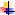 Информация об организации-заявителеИнформация об организации-заявителеИнформация об организации-заявителеНазвание организации:Название организации:Негосударственное образовательное учреждение “Bilim Karvoni” («Караван знаний»)Почтовый адрес организации-заявителя:Почтовый адрес организации-заявителя:Ташкент, р-н Чиланзар, м-в Алмазар, д. №14Телефоны:Телефоны:Тел.: (99871) 225-43-22; (99890) 123-10-98Факс:Факс:(99871) 225-43-22Адрес электронной почты /веб-сайт:Адрес электронной почты /веб-сайт:farkhad_tolipov@yahoo.comФИО руководителя организации и должность: ФИО руководителя организации и должность: Фархад ТолиповОтветственное лицо за проект:Ответственное лицо за проект:Рахматова НателлаКонтактные телефоны ответственного лица:Контактные телефоны ответственного лица:(+99890)9633557Адрес электронной почты  ответственных лиц:Адрес электронной почты  ответственных лиц:natella.rakhmatova@gmail.comИнформация о проектеИнформация о проектеИнформация о проектеНазвание проекта:Создание системы индикаторов для развития мониторинга процессов опустынивания, деградации земель в УзбекистанеСоздание системы индикаторов для развития мониторинга процессов опустынивания, деградации земель в УзбекистанеМесторасположение проектной территории: Территория  УзбекистанаТерритория  УзбекистанаПредполагаемые сроки начала реализации проекта (день/месяц/год):01. 07. 201301. 07. 2013Длительность проекта:12 месяцев12 месяцевФинансыФинансыФинансыСумма, запрашиваемая от ПМГ ГЭФ:$49 672,00$49 672,00Сумма на проект из всех других источников финансирования: $60 700,00$60 700,00Общая стоимость проекта:109 372, 00109 372, 00Ведомство Вид  мониторингаГоскомприроды  Мониторинг источников загрязнения и мониторинг наземных экосистем.Узгидромет Мониторинг загрязнения атмосферы, загрязнения поверхностных (естественных водотоков) вод, почв, фоновый мониторинг; мониторинг сельскохозяйственных земель;Минсельводхоз Мониторинг количества и качества оросительных и коллекторно дренажных вод,Госкомземгеодезкадастр Мониторинг загрязнения земель,Госкомгеология Мониторинг загрязнения подземных вод и опасных геологических процессов,Минздрав Санитарно-гигиенический мониторинг окружающей природной среды.МЧС Мониторинг ЧС радиационного, биологического характера  по всей  территорийСаноатконтехназорат – Мониторинг хранения, транспортировки и контроль  источников ионизирующего излучения.Мероприятия2013201320132013201320132014201420142014201420142014Ответственные лица за исполнение мероприятийМероприятияVIIVIIIIXXXIXIIIIIIIIIVVVIМероприятие 1.1 Изучить существующие международные практики, современные подходы и источники информации для оценки степени деградации и опустынивания земель, и возможности их интегрирования и/или адаптации для условий Узбекистана Шардакова Л..Рахматова Н..Горяева В.Хамзина Т.Мероприятие 1.2. Провести инвентаризацию и анализ существующих доступных технических, социально-экономических и биофизических данных,  имеющихся в стране. Разработать базу метаданных.Шардакова Л.Рахматова Н.Горяева В.Горяева Ю.Хамзина Т.Мероприятие. 1.3. Разработать перечень индикаторов и интегральных  индексов опустынивания/деградации земли в соответствии с требованиями КБО ООН, с учетом национальных особенностейШардакова Л.Рахматова Н..Горяева В.Горяева Ю.Мероприятие 1.4 Разработать методологию использования доступных спутниковых данных (NOAA, MODIS и др.) для динамической  оценки растительного покроваГоряева В.Хамзина Т.Шардакова Л.Рахматова Н.Соловейчик А.Ибрагимов Р.Мероприятие 2.1 Определить/выбрать/отработать систему доступа к этим индикаторам и создать базу данных на период 2000-2011 годыПантеева Н.Хамзина Т.Горяева В.Горяева Ю.Шардакова Л.Рахматова Н.Толипов Ф.Мероприятие 2.2 Оценить состояние растительного покрова с использованием методов ДДЗ/ГИС на основании имеющихся данныхШардакова Л.Рахматова Н.Соловейчик А.Ибрагимов Р.Хамзина Т.Мероприятие 2.3 На основе существующей и полученной в проекте информации и  отработанных индикаторов дать оценку базового уровня деградации и степени опустынивания территории РУзХамзина Т.Горяева В.Шардакова Л.Рахматова Н.Ибрагимов Р.Пантеева Н.Толипов ФархадМероприятие 2.4  Разработать рекомендации  по развитию системы  мониторинга опустынивания и деградации земель на территории УзбекистанаШардакова Л.Рахматова Н.Пантеева Н. Хамзина Т.Горяева В.Толипов Ф.Мероприятия 2.5 Опубликование результатов проекта на сайте ПМГ ГЭФ Шардакова Л.Рахматова Н.Толипов Ф.СтратегияИндикаторБазовая линияПоказатель достиженияК какому моментуЦель проекта: Создание системы индикаторов, которые будут являться основой системы мониторинга ОДЗ в Узбекистане. База данных по индикаторам ОДЗЗ Набор данных позволяющий оценить степень ОДЗЗ в Узбекистане(базовая линия).Создана база данных, включающая в себя систему индикаторов и базовую линию деградации за период 2001-2011, которая может использоваться заинтересованными сторонами и лицами, принимающих решения внутри страны в области землепользования для оценки степени деградации земель и национальной отчетности в КБО ООН.К концу срока проектаЗАДАЧА 1. Разработать перечень индикаторов для оценки степени опустынивания/деградации земель в Республике Узбекистан в соответствии с нуждами страны и требованиями отчетности по КБО ООН.Перечень индикаторовОтсутствие в стране перечня индикаторов в соответствии с международными требованиямиРазработанный перечень индикаторов и интегральных индексов опустынивания/деградации земли в соответствии с нуждами организаций внутри страны, работающих в сфере землепользования, и удовлетворяющий требованиям КБО ООН.Разработанная методология использования доступных спутниковых данных (NOAA, MODIS и др.) для динамической оценки растительного покрова.К концу срока проектаЗАДАЧА 2. Определить базовую линию для оценки состояния ОДЗЗБаза данных по индикаторамРазрозненная информация по оценки степени деградации земельБазовая линия для оценки степени деградации земель за 2000-2011г.г в соответствии с нуждами страновых организаций и требованиями КБО определена.Рекомендации по развитию системы мониторинга ОДЗ не территории УзбекистанаК концу срока проекта